Задание на практические  работы № 1Группы № 331.Выполнить национальные  причёски  с элементами  декоративного  плетения.Национальная  принадлежность – свободная.Причёска  должна  иметь три показателя:- плетение;-гладкая текстура;-жгуты.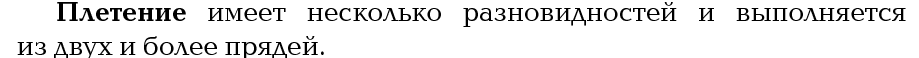 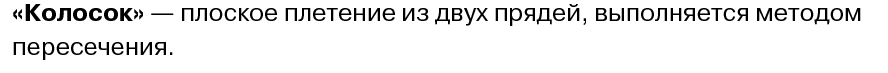 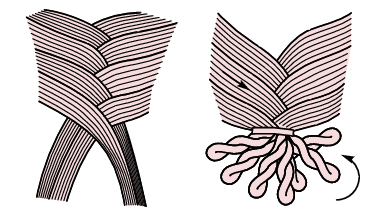 Колосок + жгутыЭтот  элемент будет выглядеть  более  чётким и красивым, если  его  выполнять  на отдельных  прядях.« Коса» - плетение из трёх прядей и более.Вариант 1- выполняется  из  трёх  прядей.  Начинается  плетение  со средней  пряди 1, направляя  ее под прядь 2, затем  прядь 3 следует  направить  на прядь 2.Далее повторить движения. Для  оформления декоративного плетения применяется растяжка  пряди  и выполнение  из плетения какой-то  элемент. 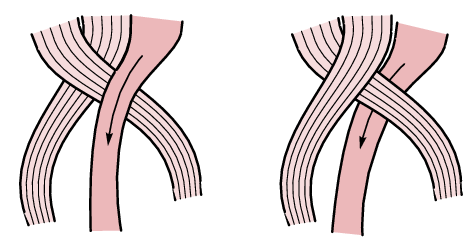 Плетение  на себя  и под себяРаботу  сфотографировать фас, анфас, профиль и затылок.Написать  отчёт о выполнении  задания. В нём  нужно описать: -технологию выполнения задания;-инструменты;-приминения стайлиновых средств;-принадлежность причёски к национальности;- технологическая карта по выполнени;-фотографии.Задание на практические  работы № 2Группа № 331.Выполнить причёску с элементами трехпрядного плетения.Причёска  должна  быть выполнена  на нижне – затылочной  зоне  и иметь объём на фронтально-теменной  зоне.   Форма  причёски  на выбор.Причёска  должна  иметь три показателя:- плетение;-гладкая текстура;-валик.В задании №1 есть пояснение о трёхпрядном  плетении.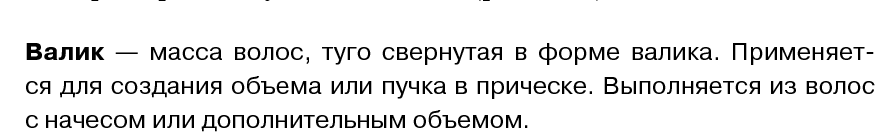 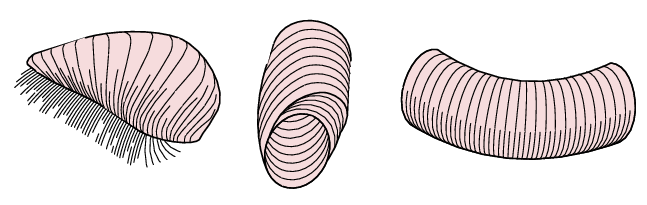 Форма  валика в виде  полукруга  или конусаРаботу  сфотографировать фас, анфас, профиль и затылок.Написать  отчёт о выполнении  задания. В нём  нужно описать: -технологию выполнения задания;-инструменты;-приминения стайлиновых средств;-принадлежность причёски к назначению;- технологическая карта по выполнени;-фотографии.